National HIV Prevention Program Monitoring and Evaluation Data0920-0696Attachment 3: EvaluationWeb Home Page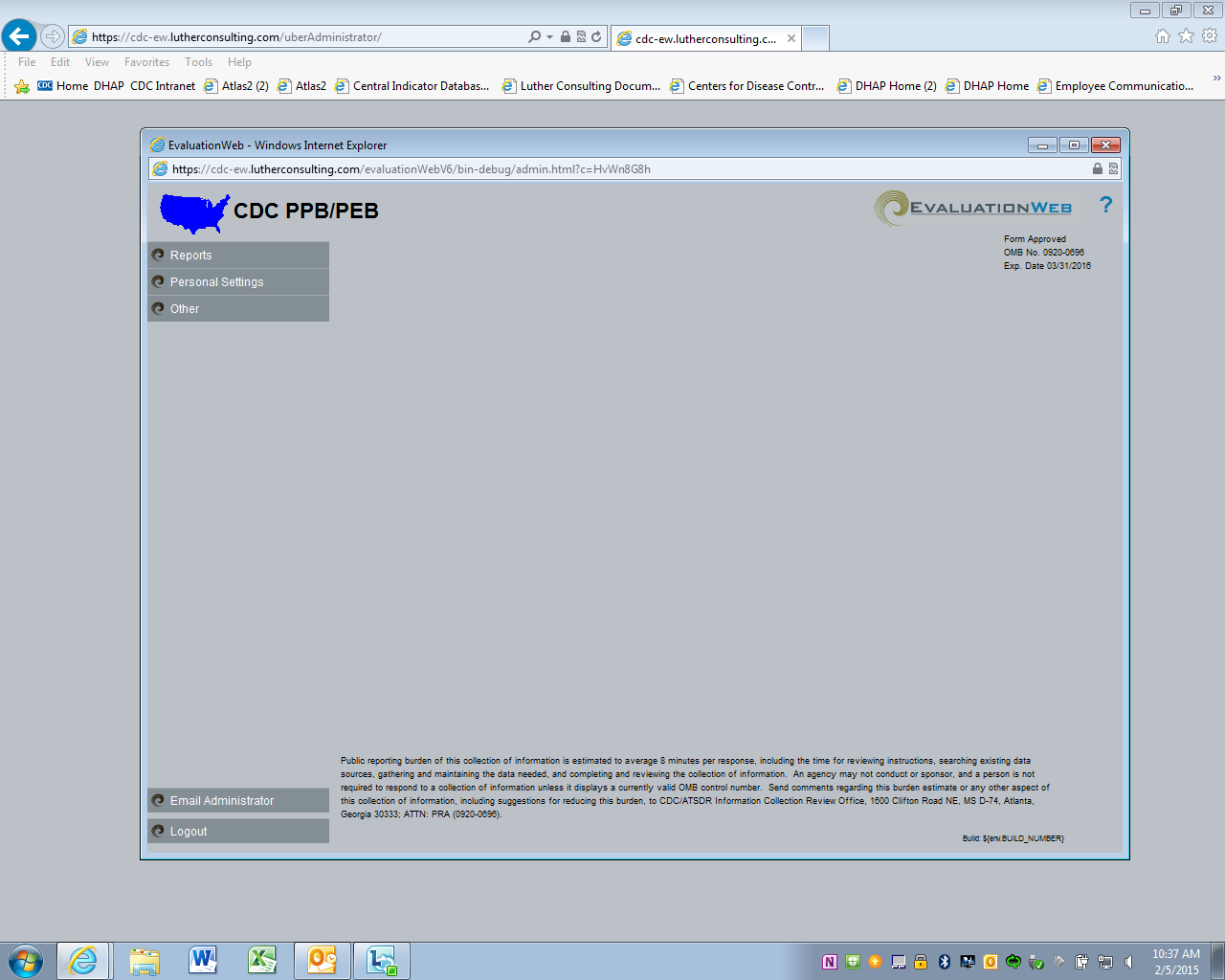 